GUÍA DE ESTUDIOS SEGUNDOS MEDIOSAÑO 2009Cuadro sinóptico de los géneros literarios El género narrativo es una expresión literaria que se caracteriza porque se relatan historias imaginarias o ficticias (sucesos o acontecimientos) que constituyen una historia ajena a los sentimientos del autor. Aunque sea imaginaria, la historia literaria toma sus modelos del mundo real.  El narrador es la persona que presenta la narración; él es el encargado de dar a conocer el mundo imaginario al lector, el cual está formado.ELEMENTOS DEL MUNDO NARRADOAutor es la persona que escribe una obra literaria, la que puede ser un cuento, una poesía, una obra de teatro, etc. Cuando se trata de una narración, el autor es el creador del mundo narrativo, escribe el relato creando los elementos del mundo narrado: el narrador, los personajes, el espacio, el tiempo y los acontecimientos.El lector es el receptor de la obra narrativa y cumple un rol muy importante, porque la obra narrativa se escribe para ser leída.EL NARRADOR: es quien relata la historia y puede estar dentro o fuera de ella.Dentro del relato:Narrador en primera persona o  narrador protagonista: es un personaje que participa en el relato. Narra desde dentro del relato.Ejemplo: “Me he puesto a escribir poesías hace como dos semanas. No sabría decir por qué. De repente me vino la necesidad de hacerlo”.El narrador testigo: también se sitúa dentro de la historia y relata en primera persona los hechos en que él participa. Sin embargo, este narrador no es el protagonista del relato.Ejemplo: “Cuando Andrés supo la noticia, saltaba y me abrazó por la alegría que sentía”.Fuera del relato:Narrador en tercera persona: es un intermediario que relata lo que él ha visto, oído, imaginado. Narra desde fuera del relato.EL ESPACIO NARRATIVOComprende el lugar donde se realizan los hechos de una narración; éste puede ser real, imaginario o una combinación de ambos.Cuando se habla del espacio  de una narración debemos considerar tres aspectos:a)      Espacio físico o geográfico: es el lugar concreto en que realiza la acción, puede ser abierto (paisaje) o cerrado (escenario).Ej: una ciudad, una calle, el campo, una montaña.b)      Espacio psicológico o ambiental: Corresponde al ambiente dado por el medio o entorno donde se desenvuelven los personajes. Puede ser ambiente de alegría, de tristeza, de estudio, de afecto, de compañerismo, de confianza, etc.Ej: En una sala de clase habrá un ambiente de aprendizaje, en una fiesta, de alegría, en un funeral, de tristeza y dolor.c)      Ambiente social: es el entorno cultural, social y económico en el que se desenvuelven los personajes.Ej: El ambiente social de un matrimonio de gente adinerada será distinto al de un matrimonio con escasos recursos.LOS PERSONAJES En toda obra literaria son los que realizan las acciones o reciben las consecuencias de éstas; son creados por el autor. Pueden parecerse a las personas de la realidad y actuar como tales o pueden ser puramente fantásticos.Los personajes pueden ser principales o secundarios.Personaje principal es el protagonista de la obra literaria, es decir, es el personaje más importante. Puede haber más de uno.Personaje secundario es el de una importancia menor. Su participación puede ser momentánea o prolongarse durante toda la obra. Generalmente, hay varios personajes secundarios.El narrador es quien se encarga de hacer una descripción de los personajes. Esta caracterización puede ser:a)      Caracterización física: Se describen los rasgos exteriores del personaje, todo lo que lo distingue corporalmente.b)      Caracterización psicológica: Se describe y analiza la forma de ser, actuar, pensar y sentir del personaje.EL TIEMPO DE LA NARRACIÓNEl tiempo literario indica la duración de la acción desde el inicio hasta el desenlace: minutos, horas, días, años…También señala la época en que suceden los acontecimientos.El narrador puede presentar el desarrollo de los acontecimientos de la obra en forma cronológica, es decir, en el mismo orden en que fueron sucediendo, desde su inicio hasta el desenlace, o también presentarlos en forma artística, lo que es posible solo en la ficción narrativa, donde es posible alterar el tiempo trasladándonos al pasado, dar un salto y caer en el futuro para luego volver al tiempo presente.Ejemplo de forma cronológica:“Jorge se tendió en la cama desganado en cuanto entró a la habitación. Se tomó la temperatura. Tenía fiebre”.Ejemplo de forma artística:“Tenía fiebre. El termómetro no lo había engañado.Se había recostado en la cama desganado, enfermo, en cuanto entró a su habitación”.El narrador puede volver atrás en el tiempo utilizando distintos recursos. Por ejemplo, retrospecciones temporales como:Raconto: Vuelta extensa al pasado. Retroceder en el relato largo tiempo y luego volver al presente.Flash-back: Vuelta breve al pasado. Retroceder en el relato en forma fugaz y rápida y luego volver al presente.LA ACCIÓN NARRATIVA Y EL MOTIVOLas acciones son los acontecimientos que son los hechos o sucesos que ocurren en un relato, se caracterizan por tener inicio, desarrollo y desenlace. El más importante o relevante se llama acontecimiento principal y los que se derivan de éste, secundarios. Motivo: es la idea que se manifiesta en la obra y se desarrolla en situaciones, problemas, conflictos y aciertos vividos por los personajes, es decir, los motivos son las situaciones  que se repiten, llenas de significado y que dan origen a las acciones. Generalmente el autor expresa un motivo central acompañado de motivos secundarios. Juntos mueven la acción de la historia o relato.Ejemplo:“Sin comprender la causa, el joven sentía dentro de su alma una confusión extraña; nubarrones pesados empañaban su espíritu”.Esta situación significativa: la tristeza, da origen a las acciones.Otro ejemplo:“Le dijo todo lo que sentía; no guardó nada para sí. Le reveló hasta lo más íntimo de sus sentimientos, todo lo que guardaba en su corazón enamorado…” Motivo: El amor.El motivo principal es aquel que tiene mayor significación dentro de una obra.Los motivos secundarios, en cambio, originan acciones de menos importancia en el relato.LOS MUNDOS NARRATIVOS	Desde los tiempos más remotos, el hombre ha sentido la necesidad de soñar mundos, inventar realidades que le permitan proyectar su humanidad y buscar, así, el sentido de su existencia.   Estas historias las ha venido contando de generación en generación; primero las transmitió en forma oral y luego, por medio de la escritura, ha podido dejarlas impresas en el papel.	Sin lugar a dudas que narrar o contar es inherente a lo humano y es por eso que tanto el mundo MÍTICO como el LEGENDARIO están vinculados a las primeras creaciones literarias, cuyo contenido se relaciona directamente con la manera en que diferentes culturas trataron de explicarse su origen y su destino.	Con respecto al mundo REALISTA y el mundo FANTÁSTICO, son creaciones artístico-literarias que responden a otros tiempos, más actuales, con otras formas de comprender y capturar el mundo.   Se trata de hacer ficción a través del reflejo de la realidad o de escapar del entorno racional y lógico para describir aquello que va más allá del alcance de la consciencia humana y que no es posible mostrar mediante los recursos habituales de que dispone el entendimiento.I.-	EL MUNDO MÍTICOCONCEPTO DE MITO: relato de hechos extraordinarios en el cual intervienen los dioses y los hombres, que se cree que ocurrió en un pasado lejano y casi siempre impreciso, antes del comienzo de la historia del hombre. Sus principales temas son: las aventuras de dioses, semidioses y hombres,    la formación del mundo, la creación de los seres vivos.   Mundo mítico: se llama mito a un relato de hechos fabulosos que se suponen acontecidos en un pasado remoto e impreciso. Los temas son los grandes hechos heroicos que constituyen el fundamento y el comienzo de la historia de una comunidad o del género humano en general. Los personajes son dioses o semidioses y los hechos sobrenaturales se generan gracias al poder sobrenatural de éstos.Los mitos tienen su comienzo cosmogónico, su espina dorsal heroica y su  final  histórico, reflejando así la mentalidad pre moderna. Se da la    presencia de un narrador omnisciente, que exige la credibilidad del lector ante los hechos fabulosos narrados.Los temas más frecuentes son el origen de la creación del mundo y de los  hombres, producto de la intervención de las divinidades creadoras. Se nos      narran las hazañas de los héroes, las cuales aparecen determinadas por la     presencia e influencia de los dioses.  Ejemplo: 														 “El día en que Yavé Dios hizo la tierra y los cielos, no había sobre la tierra arbusto alguno, ni había brotado aún ninguna planta silvestre, pues Yavé Dios no había hecho llover todavía sobre la tierra,  tampoco había hombre que cultivara el suelo   hiciera subir el agua para regar toda la superficie del suelo.  Entonces Yavé Dios formó al hombre con polvo de la tierra; luego sopló en sus narices un  aliento de vida,   existió el hombre con aliento   vida. Yavé Dios plantó un jardín en un lugar del Oriente llamado Edén,   colocó allí al hombre  que había formado. Yavé Dios hizo brotar del suelo toda clase de árboles, agradables   la vista y buenos para comer. El árbol de la Vida estaba en el jardín, como  también el árbol de la Ciencia del bien   del mal.”   (Génesis, 2, 4–9)II.-	EL MUNDO LEGENDARIOCONCEPTO DE LEYENDA: narración de hechos basados en la tradición oral,  basado en hechos históricos o en tradiciones populares, recreado por la imaginación y la fantasía de un pueblo. CARACTERÍSTICAS DE LA LEYENDA:Nace de un hecho real que se explica de un modo maravilloso o sobrenatural.Es más local, pertenece a una determinada región.Más que explicar un hecho, busca presentarlo y enseñar.Está sujeta a las circunstancias de espacio y tiempo que la originó.Une realidad y fantasía, exalta hazañas de sus héroes, hombres y espíritus.EJEMPLO: 												“Después que la indiada incendiara en 1549 la ciudad de la Serena, poquísimos hispanos escaparon con vida, entre ellos el capitán Juan Cisternas que fue hecho prisionero y llevado por los captores al fuerte indígena ubicado en el cerro Brillador.	Hualpi, el cacique del lugar, lo recibió en buena forma, tanto así que el soldado español podía ir de un lado a otro sin guardia y libremente.  En una de sus tantas salidas conoció a Chalalupanqui, hermosa indiecita de diecisiete años, hija de Hualpi.  Era la moza, esbelta de largo cabello oscuro y hermosos ojos negros  que prendaron a Cisternas quién solo esperaba el momento y la oportunidad para declararle su amor.  Al paso de los días él pudo darse cuenta también que la joven respondía a sus anhelos, sinceros de verdad” (…).(“Lágrimas de oro”  Leyenda chilena.)CUADRO COMPARATIVO ENTRE MITO Y LEYENDAIII.-	EL MUNDO REALISTA Definición: El cuento realista es, por lo tanto, una presentación seria y a veces trágica de la realidad. Generalmente el autor parte de la observación directa de su entorno y lo refleja en sus obras con verosimilitud El hombre siempre testimonió y reflejó en sus expresiones de arte la realidad que lo circunda.
El realismo como posición estética recién se configura a fines del siglo XIX. Se origina en la observación de las tradiciones y costumbres de los pueblos y, por ser una manifestación objetiva de la realidad, se expresa preferentemente en las formas de la narrativa, como la novela y el cuento.
Sin embargo el modo o técnica de representación de la realidad ha evolucionad a través de los tiempos. El realismo literario del siglo XIX consideraba el arte como espejo de lo cotidiano, partía de la observación directa del mundo en torno e intentaba reflejarlo objetivamente en su obra. Por ello sus temas era la rutina y lo trivial de la existencia del hombre y el recurso predilecto la descripción. Hay que destacar, sin embargo, que la copia fiel de la realidad es imposible por la multiplicidad y complejidad de la misma. El artista debía entonces seleccionar algunos elementos que volcaba en su obra; el resultado era la descripción de un mundo distinto del originalmente observado. 
Para el arte contemporáneo, la única realidad que el artista llega a conocer con cierta profundidad es su propio yo. De este modo el mundo visto a través de la subjetividad del escritor se transforma aun en las cosas más convencionales. El artista no falsifica la realidad pero la proyectarla en su obra como un juego de espejos el resultado es una visión prismática y deformante de la misma. Es por ello que el arte actual aparece como irreal, cuando en verdad no sólo pretende describir la realidad con mayor exactitud, sino también iluminarla y revelar sus estratos más profundos.
En conclusión: hoy la literatura no refleja solamente la realidad externa y visible, la física, sin también la invisible, infinita, que supera lo puramente físico, de dimensión metafísica.Temática: En el cuento realista el autor se propone dar una idea cabal y verdadera del mundo que lo rodea en todos sus aspectos: material, moral, económico, político y religioso. Por ello, la realidad hombre en su esencia y existencia, y la descripción del medio en el que éste se desarrolla como individuo o como ser social, es la materia literaria de este tipo de relato.
En el afán de testimoniar la realidad inmediata, las obras resultan a menudo vastos cuadros sobre la vida, las creencias, el lenguaje y las tradiciones del hombre contemporáneo. En estos casos, la anécdota se diluye o es solamente un pretexto para la descripción de caracteres y de costumbres.
Narrador: el escritor realista trata de narrar los hechos con objetividad y para lograrlo se vale de la observación directa. Por lo general utiliza la tercera persona gramatical y adopta la posición de narrador testigo u omnisciente.
Espacio y tiempo: como recurso de verosimilitud describe minuciosa y detalladamente el escenario en que vive el hombre y, en mayor medida que en otras clases de cuentos, incorpora el contorno humano con el objeto de sugerir una atmósfera o de crear un clima de realidad.
El espacio predilecto es el ámbito de la burguesía urbana y el ambiente rural. En ocasiones, el autor se detiene en la observación de los aspectos más vulgares de la sociedad con una intención de denuncia, o para presentar una tesis.
El desarrollo del tiempo de la acción es lineal y cronológico. Con el fin de precisar los hechos narrados y dotarlos de realismo, las fechas son indicadas con exactitud (meses, años, días horas o minutos). Incluso algunos relatos aparecen desarrollados en un momento histórico determinado. La historia presentada es preferentemente la inmediata o contemporánea del escritor. En estos casos el plano histórico se conjuga e integra con el plano de la invención. El ofrecer hitos temporales precisos permite al autor exponer los hechos en orden lógico y sucesivo y, de este modo, acentuar la verosimilitud de la ficción.
Personajes: Los personajes aparecen caracterizados con una técnica tipifícadora o genérica. El tipo, síntesis de virtudes y defectos fácilmente reconocibles, facilita al escritor explicitar una doctrina moral o social a través de su conducta.
Lenguaje: Como recurso de verosimilitud el narrador realista reproduce el lenguaje de los personajes: habla local, modismos, formas coloquiales. Es así mismo importante la mayor inclusión de diálogos como procedimiento para la caracterización de los personajes y su presentación objetiva.     Ejemplo:“En el siglo XVII vivió en Francia uno de los hombres más geniales   abominables de una época en que no escasearon los hombres abominables   geniales. Aquí relataremos su historia. Se llamaba Jean–Baptiste Grenouille   si su nombre,   diferencia del de  otros monstruos geniales como De Sade, Saint–Just, Fouché, Napoleón, etcétera, ha caído en el olvido, no se debe en modo  alguno   que Grenouille fuera   la zaga de estos hombres célebres   tenebrosos en altanería, desprecio por sus semejantes, inmoralidad, en una palabra, impiedad, sino a que su genio   su única ambición se limitaban  un terreno que  no deja huellas en la historia: al efímero mundo  de los olores.” (Patrick Süskind: El perfume)IV.-	EL MUNDO  FANTÁSTICO Definición
El cuento fantástico es aquel que, por la suma de elementos reales y de elementos extraños e inexplicables, hace vacilar entre una explicación natural o una sobrenatural y deja al lector sumido en la incertidumbre. Ingredientes de la materia fantástica
El cuento fantástico utiliza como punto de partida los misterios que plantean el hombre y su mundo y que no han tenido una explicación clara y certera: el tiempo, el espacio, los sueños, las dimensiones, la muerte...
El autor del cuento fantástico elige uno de esos misterios como tema pero sin intención de resolverlo, sino que, valiéndose de la ausencia de respuestas y de su imaginación, logra la incertidumbre. Es por eso que, partiendo de elementos reales y cotidianos – a veces en forma gradual y otras abruptamente- anula la realidad y nos traslada al ámbito de lo misterioso y de lo inexplicable. Proviene de la vacilación entre una explicación natural o una sobrenatural.
El escritor busca que el lector se pregunte acerca de la factibilidad de los sucesos; por eso elabora un relato verosímil, al que añade elementos extraños. Éste es el medio de producir la perplejidad y el suspenso, fuente de curiosidad, desazón y, a veces, miedo para el lector.
Tratamiento de la materia fantástica
Son prácticamente innumerables los medios de que se valen los autores de narraciones fantásticas una vez que han entrado en el proceso mental por el cual liberan su imaginación. Invaden tiempo, espacio, personajes o situaciones y, en ocasiones, todo a la vez.
Cuando el personaje es presa de las fuerzas sobrenaturales, si es un ser humano puede sufrir, entre otros, el fenómeno de la metamorfosis; si es cualquier elemento de la realidad –animales, objetos, muerte, espíritu- se animiza y adquiere características propias del hombre.
Si la invasión de lo fantástico se produce por medio del tiempo y del espacio, se producen traslados a los otros tiempos -ya del pasado como al futuro- anacronismos parciales, retrocesos en la propia historia, detención del tiempo, desajustes entre el tiempo cronológico y el tiempo interior, multiplicación en el tiempo, ruptura de las leyes físicas, transmutación de mundos.
Otro tema predilecto de los autores de cuentos fantásticos es la interrelación entre el sueño y la realidad: sueño dentro de otro sueño, conciencia de que se está soñando, sueños comunes a varias personas; en todos los casos, con un elemento que, luego en la vigilia, deja un rastro: por ejemplo, un objeto material presente en el sueño y presente en la vigilia.											    Ejemplo: “Alcanzó   cerrar otra vez los párpados, aunque ahora sabía que no iba a despertarse, que estaba despierto, que el sueño maravilloso había sido el otro, absurdo como  todos los sueños; un sueño en el que había andado por extrañas avenidas de una ciudad asombrosa, con luces verdes   rojas que ardían sin llama ni humo, con un enorme insecto de metal que zumbaba  bajo sus piernas. En la mentira infinita de ese sueño también lo habían alzado del suelo, también alguien se le había acercado con un cuchillo en la mano,  a él tendido boca arriba,  él boca arriba con los ojos cerrados entre las hogueras.”    (Julio Cortázar: La noche boca arriba)EL FARDOEra un bello día de luz clara, de sol de oro. En el muelle rodaban los carros sobre sus rieles, crujían las poleas, chocaban las cadenas. Era la gran confusión del trabajo que da vértigo, el son del hierro; traqueteos por doquiera; y el viento pasando por el bosque de árboles y jarcias de los navíos en grupo.

Debajo de uno de los pescantes del muelle estaba el hijo del tío Lucas con otros lancheros, descargando a toda prisa. Había que vaciar la lancha repleta de fardos. De tiempo en tiempo bajaba la larga cadena que remata en un garfio, sonando como una matraca al correr con la roldana; los mozos amarraban los bultos con una cuerda doblada en dos, los enganchaban en el garfio, y entonces éstos subían a la manera de un pez en un anzuelo, o del plomo de una sonda, ya quietos, ya agitándose de un lado a otro, como un badajo, en el vacío.

La carga estaba amontonada. La ola movía pausadamente de cuando en cuando la embarcación colmada de fardos. Estos formaban una a modo de pirámide en el centro. Había uno muy pesado, muy pesado. Era el más grande de todos, ancho, gordo y oloroso a brea. Venía en el fondo de la lancha. Un hombre de pie sobre él era pequeña figura para el grueso zócalo.
?
Era algo como todos los prosaísmos de la importación envueltos en lona y fajados con correas de hierro. Sobre sus costados, en medio de líneas y de triángulos negros, había letras que miraban como ojos. Letras "en diamante", decía el tío Lucas. Sus cintas de hierro estaban apretadas con clavos cabezudos y ásperos; y en las entrañas tendría el monstruo, cuando menos, limones y percalas. 											Rubén Darío, “El fardo”, en Cuentos completos, Buenos Aires 1950Eduardo Galeano    “HISTORIA DEL LAGARTO QUE TENÍA LA COSTUMBRE DE CENAR A  					SUS MUJERES” A la orilla del río, oculta por el pajonal, una mujer está leyendo. Erase que se era, cuenta el libro, un señor de vasto señorío. Todo le pertenecía: el pueblo de Lucana marca y lo de más acá y lo de más allá, las bestias señaladas y las cimarronas, las gentes mansas y las altivas, todo: lo medido y lo baldío, lo seco y lo mojado, lo que tenía memoria y lo que tenía olvido. Pero aquel dueño de todo no tenía heredero. Cada día su mujer rezaba mil oraciones suplicando la gracia de un hijo, y cada noche encendía mil velas. Dios estaba harto de los ruegos de aquella pesada, que pedía lo que Él no había querido dar. Y al fin, por no escucharla más o por divina misericordia, hizo el milagro. Y llegó la alegría del hogar.El niño tenía cara de gente y cuerpo de lagarto. Con el tiempo el niño habló, pero caminaba arrastrándose sobre la barriga. Lo mejores maestros de Ayacucho le enseñaron a leer, pero sus pezuñas no podían escribir. A los dieciocho años, pidió mujer. Su opulento padre le consiguió una; y con gran pompa se celebró la boda en la casa del cura. En la primera noche, el lagarto se lanzó sobre su esposa y la devoró. Cuando el sol despuntó, en el lecho nupcial no había más que un viudo durmiendo, rodeado de huesitos. Y después el lagarto exigió otra mujer. Y hubo nueva boda, y nueva devoración. Y el glotón necesitó otra más. Y así. Novias no faltaban. En las casas pobres, siempre había alguna hija sobrando. 
  El milagro secreto
Cuento. Jorge Luis Borges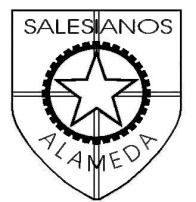 Centro Educativo Salesianos Alameda“150 años al servicio de los jóvenes”Departamento de Lenguaje  y ComunicaciónDepartamento de Lenguaje y ComunicaciónGÉNEROCARACTERÍSTICASFUENTEEMISORMANIFESTACIONESFUNCIÓNDEL LENGUAJECARACTERÍSTICANARRATIVORelata sucesos o acontecimientos inventados por el autorEscritorNovelistaCuentistaNarradorNovelaCuentoMicro cuentoLeyendaMitoCrónicaFábulaEtc.FunciónReferencialInforma sobre algoLÍRICOExpresa un sentimiento o estado anímico del hablante líricoPoeta          VateTrovadorCanto autorPayadorHablante líricoOdaSonetoCaligramaElegíaÉglogaHimnoRomanceDécimaCanciónEtc.FunciónEmotivaRevela emociones del emisorDRAMÁTICOA través de la acción de los personajes muestra la visión del mundo del autorDramaturgoPersonajeTragediaComediaDramaRadioteatroMimosBalletZarzuelaOperaEtc.Función ApelativaInfluye  a los lectores y virtuales espectadoresMITOSLEYENDASORIGEN: aparece en los tiempos en que el mundo no tenía su forma actual y cuando aún no emergían las formas contemporáneas de las artes y costumbres humanas.ORIGEN: son también relatos orales y tradicionales que se sitúan en los tiempos más modernos o posteriores a la creación.FUNCIÓN: los miembros de las culturas en que se originaron y florecieron los mitos creían en la verdad de los sucesos narrados.  Para ellos los mitos eran historias verdaderas y precedentes o modelos sagrados para las acciones de los hombres.FUNCIÓN: la función de la leyenda es, sobre todo, didáctica.  No pretende hacer creer en la verdad de los hechos narrados, sino instruir o entretener.LENGUAJE: el tono de la narración es solemne o elevado.LENGUAJE: el tono de la narración es coloquial o familiar.UNIVERSALIDAD:  los sucesos narrados otorgan un carácter universal al mito.LOCAL:  los sucesos narrados otorgan un carácter local de la leyenda; se vinculan, muchas veces, con un acontecimiento o hecho histórico.LO SAGRADO:  los sucesos o acontecimientos narrados son de carácter sagrado.  Los mitos narran el nacimiento de los seres divinos y sus poderes sagrados.LA SUPERSTICIÓN:  Los sucesos narrados se vinculan más bien con la superstición que con un sentimiento religioso.PERSONAJES:  son dioses o seres sobrenaturalesPERSONAJES:  son seres humanos o seres antropomorfos.La noche del catorce de marzo de 1939, en un departamento de la Zeltnergasse de Praga, Jaromir Hladík, autor de la inconclusa tragedia Los enemigos, de una Vindicación de la eternidad y de un examen de las indirectas fuentes judías de Jakob Boehme, soñó con un largo ajedrez. No lo disputaban dos individuos sino dos familias ilustres; la partida había sido entablada hace muchos siglos; nadie era capaz de nombrar el olvidado premio, pero se murmuraba que era enorme y quizá infinito; las piezas y el tablero estaban en una torre secreta; Jaromir (en el sueño) era el primogénito de una de las familias hostiles; en los relojes resonaba la hora de la impostergable jugada; el soñador corría por las arenas de un desierto lluvioso y no lograba recordar las figuras ni las leyes del ajedrez. En ese punto, se despertó. Cesaron los estruendos de la lluvia y de los terribles relojes. Un ruido acompasado y unánime, cortado por algunas voces de mando, subía de la Zeltnergasse. Era el amanecer, las blindadas vanguardias del Tercer Reich entraban en Praga.Joaquín Machado de Asís,  Quincas Borba“Genoveva volvió a entrar a la casa parloteando con ánimo.  Contó a la vecina sus amores con el marinero, alabando con grandes extremos el carácter y los finos modales de Deolindo.  Su amiga manifestó que lo encontraba verdaderamente encantador.--Un chico estupendo, lo que se dice estupendo – repitió Genoveva -- . ¿Sabes lo que acaba de decirme?  Que se va a matar.--¡Jesús!--No te preocupes, no llegará a tanto.  Deolindo es así: promete mucho, pero luego no hace nada.  Verás como no se mata.  Pobre chico, está muerto de celos… Los pendientes son preciosos.--Nunca he visto en Río cosa igual.--Ni yo tampoco  --dijo Genoveva mirándolos a la luz--. Vamos a coser un poco, quiero acabar mi blusa azul…Tenía razón; el marinero no se mato”.Pierre Grimal, Mitologías, Editorial Planeta, 1966   Así, pues, tras su nacimiento, Apolo se quedó allí un año entero y luego volvió a Grecia y llegó a Delfos en medio del verano.  La naturaleza se había puesto de fiesta para él.  No obstante, cuando llegó el dios, el lugar de Delfos estaba ocupado por un dragón monstruoso, llamado Pitón, que era el guardián de un antiguo oráculo de Temis y que se dedicaba a toda suerte de depredaciones en el país.  Apolo lo derribó con sus flechas; mas para apaciguar a su sombra, que era divina, fundó en su honor juegos expiatorios y decidió perpetuar el oráculo, apropiándoselo”Evaluación Acumulativa: - Desarrolle las actividades que se señalan a continuación, con cada uno de los pequeños fragmentos dados a conocer anteriormente.-Puede trabajar con su compañero de banco-Debe entregar un informe por escrito al final de la clase, señalando el nombre de ambos integrantes.Cuestionario:1.-   Indique el tipo de mundo narrativo que se expresa en cada uno de los fragmentos.2.-   Resuma brevemente la historia que se da en ellos.3.-   Señale dos características estudiadas, de cada mundo narrativo, y ejemplifíquelas con las obras analizadas.4.-   Describa física y sicológicamente al o los protagonistas de cada historia.5.-   Señale tres diferencias entre el mundo real y el mundo fantástico, que se puedan apreciar en los fragmentos leídos, que cumplan con dichas características.6.-   Describa el ambiente físico que rodea a los personajes de cada fragmento.7.-   Indique tres diferencias entre el mundo mítico y el mundo legendario, que se puedan apreciar en dos fragmentos seleccionados por ustedes, que cumplan con dichas características.